ESCOLA _________________________________DATA:_____/_____/_____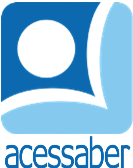 PROF:_______________________________________TURMA:___________NOME:________________________________________________________SITUAÇÕES PROBLEMA DE ADIÇÃONA FESTA DE FELIPE, OS COPOS PEQUENOS ACABARAM, SOBRARAM APENAS 13 COPOS MÉDIOS E 27 COPOS GRANDES. QUANTOS COPOS TÊM NA FESTA DE FELIPE? R: PAPAI ENCOMENDOU 15 CASOS DE PLÁSTICO NA SEMANA PASSADA. UM DIA DEPOIS, ELE DECIDIU COMPRAR ALGUMAS PLANTAS, ENTÃO ADICIONOU AO SEU PEDIDO 7 VASOS DE CERÂMICA E 2 SACOS DE FERTILIZANTE. QUANTOS VASOS ELE PEDIU NO TOTAL? R: MORGANA TEM 2 IRMÃOS E 3 IRMÃS. QUANTOS IRMÃOS ELA TEM AO TODO? R: A CAIXA DE BLOQUINHOS ESTAVA VAZIA. PEDRO ENCONTROU 13 BLOCOS NA CAIXA DE BRINQUEDOS E 29 NO ARMÁRIO. QUANTOS BLOQUINHOS ELE ENCONTROU?R: NA PRATELEIRA DO MERCADO TEM 15 LATAS DE RAÇÃO PARA GATOS E 12 LATAS DE RAÇÃO PARA CÃES. SABENDO QUE O PROMOTOR ABASTECEU A PRATELEIRA COM MAIS 16 LATAS DE RAÇÃO DE GATO, QUANTAS LATAS DE RAÇÃO DE GATO HÁ NA PRATELEIRA?R: PEDRO DESEMBRULHOU DUAS CAIXAS DE QUEBRA-CABEÇAS. HÁ 24 PEÇAS DE QUEBRA-CABEÇAS EM CADA CAIXA. QUANTAS PEÇAS DE QUEBRA-CABEÇAS HÁ NO TOTAL?R: 